Città di PescaraMedaglia d’oro al Merito CivileSettore Politiche per il cittadino e Programmazione Sociale Servizio Piano d’Ambito e Programmazione Sociale e EducativaPROGETTO                          L.I.S.T.E.N.“VADEMECUM OF SERVICES FOR THE IMMIGRANT”TERAMOENGLISH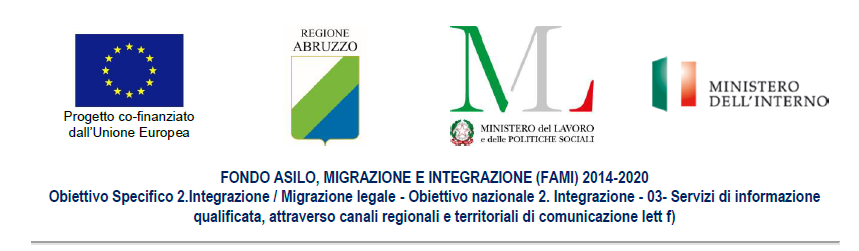 SOCIAL AREA:CITY HALLURP Piazzale San Francesco -  Tel. 08613241Informations about issuing/renew of Permit of Stay or The long - term residence permit;•  Free italian school;•  Family reunification;•  Entry visa;Application/renew of Certified housing eligibility;Residence and Identity card.	From Monday to Friday: from 09.00am to 01.00pm -------------------------------------------------------------------------------------IDENTITY CARD – REGISTRATION AND CHANGE RESIDENCE Piazzale San Francesco - Tel. 0861-324302 / 0861-324305(MULTILEVEL PARK)Monday – Friday – Saturday: from 08.30am to 12.00amTuesday and Thursday: from 03.30pm to 04.30pm--------------------------------------------------------------------------------------------SOCIAL SERVICES - VIA GABRIELE D’ANNUNZIO, 120 Tel. 0861324851/0861324852/0861324853/0861324855/0861324856          Support towards the citizen for economic, social, medical and housing problemsFrom Monday to Friday: from 11.00am to 01.00pmTuesday and Thursday: from 03.30pm to 04.30pm-------------------------------------------------------------------------------------------CARITAS DIOCESANA CENTRO D’ASCOLTO - Via Veneto, 11 – Tel. 0861241427ECONOMIC, MATERIAL AND HEALTH GOODS. DORM SERVICE To whom hasn’t an home. Monday and Thursday: from 10.0am to 12.30amMEDICAL SERVICESOSPEDALE “GIUSEPPE MAZZINI” PIAZZA ITALIA EMERGENCY EVERYDAY H24-------------------------------------------------------------------------------------CUP (Reservation Center)Circonvallazione Ragusa, n. 1 - 0861429222From Monday to Friday: from 08.00am to 02.00pm and from 03.00pm to 06.00pmSaturday: from 08.00am to 02.00pm-------------------------------------------------------------------------------------LABORATORIO ANALISI - Piazza Italia - Tel. 08614291From Monday to Saturday: from 07.30am to 10.00am---------------------------------------------------------------------------------------------------GUARDIA MEDICA - Circonvallazione Ragusa, 1 - Tel. 0861440620From Monday to Friday: from 08.00pm to 08.00am 		                                        Saturday and pre-festive day: from 10.00am to 08.00pm Sunday and Festive: from 08.00am to 08.00pm Everyday nightly hours: from 08.00pm to 08.00 day after------------------------------------------------------------------------------------------------------------CHOICE AND DISMISSAL OF THE DOCTOR / EXEMPTION  Circonvallazione Ragusa, 1 - Tel. 0861429222 From Monday to Friday: from 08.00am to 02.00pm and from 03.00pm to 06.00pmSaturday: from 08.00am to 02.00pmFAMILY COUNSELLING - Contrada CasalenaPrevention, education and health promotion.Supporting person and family For questions and booking: Tel. 0861 420528-------------------------------------------------------------------------------------AGENZIA DELLE ENTRATELargo Madonna delle Grazie, 1Duplicate of Tessera Sanitaria (blu card)From Monday to Friday: from 08.30am to 12.30amTuesday and Thursday: from 02.30pm to 04.30pm LEGAL AREAQUESTURA DI TERAMO – Viale Bovio, 22 - Tel. 0861259534PASSPORT’S OFFICE: Issuing and renew of Passport. Is preferible have a value Identity Card and Fiscal Code.Monday - Wednesday – Friday: from 09.00am to 12.00amTuesday – Thursday: from 03.00pm to 05.00pm-------------------------------------------------------------------------------------UFFICIO IMMIGRAZIONE - Tel. 0861259504 / 0861259529Issuing and renew of Permit of Stay-From Monday to Friday: from 09.00 to 01.00pm Tuesday and Thursday: from 09.00am to 01.00pm and from 02.30pm to 05.30pm-------------------------------------------------------------------------------------URP: UFFICIO RELAZIONI CON IL PUBBLICO - Tel. 0861259506The Public Relation’s Office is open to give you any informations about Police’s activities. Yuo’ll find it inside Questura near the pedonal entrance.From Monday to Friday: from 10.00am to 01.00pm-------------------------------------------------------------------------------------PREFETTURAURP SPORTELLO IMMIGRATI - Via Luigi Vinciguerra, 1 - Tel. 08612591Meeting point for citizens guiding and helping them to several services, such as:documents legalization;family reunion;social and economic support (medical therapies, study and work)Monday – Wednesday: from 10.00am to 12.00amTuesday – Thursday: from 03.00pm to 04.00pm_______________________________________________________________________________SOCIAL INTEGRATION SERVICESJOB’S RESEARCH JOB’S CENTER: Via G. Milli, 2 - Tel. 0861331600DOCUMENTS REQUIRED: Identity card or Permit of Stay and Fiscal CodeFrom Monday to Friday: from 09.30am to 12.30amTuesday e Thursday: from 03.30pm to 05.00pm